		ПриложениеОПЕРАТИВНЫЙ ЕЖЕДНЕВНЫЙ ПРОГНОЗвозникновения чрезвычайных ситуаций на территорииРоссийской Федерации на 16 июня 2023 г.ДАЛЬНЕВОСТОЧНЫЙ ФО	Прогноз опасных и неблагоприятных метеорологических условийМетеорологическая обстановкаНа западе Республики Саха (Якутия), в Приморском, Камчатском краях, на Курильских островах, в Республике Бурятия, на юге Забайкальского, Хабаровского краев, на юге Амурской области, в Сахалинской области сильный дождь, ливневой дождь, в Чукотском АО сильный дождь, мокрый снег, местами гроза. На территории округа ночью и утром местами туман. На западе и севере Республики Саха (Якутия) сильный ветер с порывами 18-23м/с, в Приморском крае, на юге Хабаровского края, в Сахалинской области, Чукотском АО, на Курильских островах и при грозе с порывами 15-20м/с. 1.2.Гидрологическая обстановка: В Приморском крае на большинстве рек наблюдается медленный спад воды. Небольшие подъемы уровня воды отмечаются на отдельных участках рек центральных районов до 7 см и южных районов – до 20 см. Уровни воды в реках преимущественно ниже отметок выхода воды на пойму на 1,0-2,2 м, на отдельных участках рек южных и центральных районов ниже на 0,5-0,9 м. Сохраняется незначительное подтопление низких пойм на отдельных участках рек западных районов края (бассейн оз. Ханка). Опасных явлений не наблюдается.В ближайшие двое суток на реках ожидается преимущественно спад уровня воды, на отдельных участках возможны несущественные подъемы уровня на 2 -15 см. Выхода рек из берегов не ожидается, реки западных районов войдут в коренные берега. Опасных гидрологических явлений не прогнозируется.В Республике Бурятия на реках наблюдаются небольшие колебания уровня воды. На р. Гоуджекит – с. Гоуджекит наблюдается выход воды на пойму слоем 9 см. На р. Верхняя Ангара - с. Уоян слой выхода воды на левобережную пойму составляет 59 см.В Забайкальском крае на реке Аргунь уровни воды повысились на 2-17 см; на реках Амур у с. Покровка, Витим у с. Романовка, Чара у с. Чара понизились на 27-55 см, на р. Куанда у с. Куанда – на 151 см. На остальных реках края наблюдается слабый спад.В ближайшие двое суток на р. Аргунь продолжится подъем уровней воды на 10-45 см, на остальных реках края сохранится спад, наиболее интенсивный на реках северных районов.В Амурской области гребень паводка на Верхнем Амуре проходит у с. Черняево, ниже по течению наблюдаются подъемы уровней воды на 16-46 см/сутки, река в основных берегах. Подъем уровня воды на 166 см за сутки наблюдаются в верхнем течении р. Зея (сток реки будет аккумулирован водохранилищем).В Еврейской АО на Среднем Амуре отмечается спад уровня воды, на других реках преобладает небольшой подъем уровня воды.В Хабаровском крае на Нижем Амуре отмечаются небольшие колебания уровня вод. Подъемы уровней воды на 102-148 см за сутки наблюдаются в верхнем течении р. Бурея (сток реки будет аккумулирован водохранилищеми), Урми. Затоплена низкая пойма в верхнем течении р. Амгунь на глубину 0,1 м, р. Бурея у с. Усть-Умальта - 0,9 м.На других реках преобладает спад уровня воды.В Сахалинской области на реках наблюдались незначительные колебания уровней воды.В Камчатском крае рост уровней воды половодья наблюдается на р. Камчатка и ее притоках до 26 см/сут, на реках Елизовского района до 9 см/сут, на отдельных реках Усть-Большерецкого и Соболевского района до 5 см/сут.Разливы воды по поймам сохраняются: на реке Камчатка в районе с. Верхне-Камчатск (Мильковский район), на реке Авача у г. Елизово, на реке Большая Быстрая у села Малки (Елизовский район) и в районе совхоза Усть-Большерецкий, на реке Амчигача в районе села Усть-Большерецк (Усть-Большерецкий район). В селе Усть-Большерецк Усть-Большерецкого муниципального района разлив воды по улице Набережная сохраняется.На реке Авача в районе города Елизово Елизовского муниципального района уровень воды достиг критерия неблагоприятного гидрологического явления 460 см. Наблюдается разлив воды по пойме реки с затоплением пониженных территорий.На реках Пенжинского и Олюторского районов отмечается спад уровней воды половодья.В последующие сутки рост уровней половодья продолжится на большинстве рек южной половины края. Площадь разливов воды по поймам рек увеличится. На реке Авача в районе города Елизово сохранится уровень воды критерия неблагоприятного гидрологического явления. Учитывая тенденцию подъема уровней воды, 16 июня 2023 года на реке Камчатка в районе села Верхне-Камчатск и у села Долиновка уровни воды будут близки к критериям неблагоприятных гидрологических явлений 680 см и 560 см. Опасных явлений не прогнозируется.В Республике Саха (Якутия) на участке р. Лена Витим – Пеледуй наблюдается суточный спад уровня воды от 30 до 50 см, ниже по течению продолжается повышение уровня с интенсивностью от 20 до 50 см за сутки. У гидропоста Ленск, в ближайшие сутки, ожидается формирование максимума второй волны весеннего половодья и дополнительный рост 5-10 см.На р. Алдан преобладает спад уровня воды с различной интенсивностью. Вследствие выхода волны паводка с р. Учур, на участке Учур – Усть-Миль, в ближайшие сутки – двое, ожидается подъем уровня.Вследствие выпавших осадков в бассейне р. Амга, у гидропоста Буяга в пределах Алданского района наблюдается подъем уровня воды, в ближайшие сутки, подъем уровня ожидается у гидропоста Амга.На р. Вилюй в пределах Сунтарского и Нюрбинского районов, в ближайшие сутки – трое, продолжится незначительный подъем уровня воды. Ниже по течению р. Вилюй наблюдается суточный спад уровня с интенсивностью от 5 до 30 см.На р. Яна преобладает спад уровня воды с различной интенсивностью. У гидропоста Сайды Верхоянского района, в ближайшие сутки, ожидается формирование максимума дождевого паводка и дополнительный рост составит 5-10 см.На реках Индигирка, Колыма и их притоках преобладает понижение уровня воды с различной интенсивностью. За исключением нижнего течения р. Индигирка, где суточный рост составляет 10 см. В ближайшие сутки, у гидропоста Белая Гора, ожидается максимум и дополнительный рост составит  1-5 см.В Магаданской области на реках преобладает спад уровней воды.В Чукотском АО на реках проходит небольшой дождевой паводок, с подъемом уровня воды на 10-50 см. Реки в основных берегах.Японское море, Татарский пролив высота волн 1-2 м (4 балла).Охотское море высота волн 0.5-1м (3 балла).Берингово море высота волн 1-2 м (4 балла).2. Прогноз ЧСПриродные и природно-техногенные ЧСПовышается вероятность возникновения чрезвычайных ситуаций «нарушение условий жизнедеятельности населения» на западе и севере Республики Саха (Якутия), в Приморском крае, на юге Хабаровского края, в Сахалинской области, Чукотском АО, на Курильских островах, связанных с повреждением (обрывом) ЛЭП и линий связи, обрушением слабо укрепленных конструкций (Источник ЧС – сильный порывистый ветер).Прогнозируется поражение объектов электроэнергетики (трансформаторных подстанций, электрических систем и др.), хранилищ ГСМ, а также других объектов, не оборудованных молниезащитой (громоотводом), разрядами атмосферного электричества на западе Республики Саха (Якутия), в Приморском, Камчатском краях, на Курильских островах, в Республике Бурятия, на юге Забайкальского, Хабаровского краев, на юге Амурской области, в Сахалинской области, Чукотском АО (Источник ЧС – грозы).Существует высокая вероятность ЧС, связанных с затруднением в движении автотранспорта, перекрытием трасс для движения и увеличением количества ДТП на автодорогах федерального, регионального и местного значения, а также в работе аэропортов и вертолетных площадок на территории округа (Источник ЧС – туман).Существует вероятность возникновения происшествий на водных объектах, связанных с несоблюдением правил безопасности людей на воде, с эксплуатацией маломерных судов (гидроциклы, водные мотоциклы, моторные лодки и т.п.) на большей части субъектов округа, кроме северных и центральных районов Республики Саха (Якутия), всей территории Магаданской области и Чукотского АО.Существует риск возникновения чрезвычайных ситуаций, связанных с подтоплением пониженных участков местности, низководных мостов, подмывом дорог в южных районах Республики Саха (Якутия), Республике Бурятия, Хабаровском, Забайкальском, Камчатском, Приморском краях, Амурской, Сахалинской областях (Источник ЧС – осадки на фоне высокой водности, высокие уровни воды, неисправность и замусоривание коллекторно-дренажных систем, кратковременные подъемы на реках).Возникает вероятность чрезвычайных ситуаций в горных районах Сахалинской области, Камчатского, Приморского  краёв, обусловленных перекрытием дорог и нарушениями жизнедеятельности населения (Источник ЧС – высокий уровень предшествующего увлажнения, оползни, обвалы, антропогенная деятельность).Повышается вероятность выявления термических аномалий (в т.ч. в результате разведения костров, выжигания хвороста, лесной подстилки, сухой травы с нарушением требований правил пожарной безопасности в лесу и на участках, примыкающих к лесам и населенным пунктам, на территории всего округа.2.2. Техногенные ЧС Прогнозируется вероятность возникновения чрезвычайных ситуаций  локального уровня, связанных с авариями в работе систем коммунального жизнеобеспечения, а также риск возникновения техногенных пожаров (в т.ч. взрывов бытового газа) на территории округа (Источник ЧС – износ оборудования, нарушение и несоблюдение производственно-технологических норм и правил эксплуатации газового оборудования).СИБИРСКИЙ ФОПрогноз опасных и неблагоприятных метеорологических условийМетеорологическая обстановкаМестами на территории округа дождь, ливневой дождь, гроза, град. В Туруханском, Эвенкийском МР сильный дождь, ливневой дождь. На Таймыре сильный дождь, мокрый снег. На юге округа ночью и утром местами туман. В Туруханском, Эвенкийском МР, на Таймыре и при грозе сильный ветер с порывами 15-20м/с, местами до 23м/с. 1.2.Гидрологическая обстановка: Повышение уровня воды (на 34-102 см) отмечается местами на реках Красноярского края, Иркутской области. Уровень воды выше опасной отметки сохраняется на Оби у с. Усть-Чарышская Пристань (Алтайский край), р. Бия у с. Кебезень, оз. Телецкое у пос. Яйлю и с. Артыбаш (Республика Алтай). Уровень воды выше неблагоприятной отметки сохраняется на Енисее у г. Кызыл (Республика Тыва). 16 июня на Оби у Барнаула ожидается рост уровня воды до опасных отметок с затоплением прибрежных территорий. На р. Киренга у п. Улькан и у с. Казачинское (Иркутская область) ожидается рост уровня воды до опасной отметки. В Республике Тыва гидрологическая обстановка неблагоприятная, на водных объектах наблюдается повышение уровня рек. В связи с интенсивным снеготаянием ожидается  формирование очередной волны весеннего половодья, возможен резкий подъем уровней воды на реках на территории 5 муниципальных образований: г. Кызыла, Кызылского, Каа-Хемского, Чеди-Хольского, Тоджинского районов. В результате разлива рек при обильном выпадении осадков возможно затопление участков местности на территории 5 муниципальных образований: Бай-Тайгинского, Сут-Хольского, Дзун-Хемчикского, Чаа-Хольского, Чеди-Хольского, а также  подтопление пониженных участков и  размыв дорог и мостов, дамб на прудах и небольших водохранилищах.Прогноз ЧСПриродные и природно-техногенные ЧСПовышается вероятность возникновения чрезвычайных ситуаций «нарушение условий жизнедеятельности населения» в Туруханском, Эвенкийском МР, на Таймыре, связанных с повреждением (обрывом) ЛЭП и линий связи, обрушением слабо укрепленных конструкций (Источник ЧС – сильный порывистый ветер).Прогнозируется поражение объектов электроэнергетики (трансформаторных подстанций, электрических систем и др.), хранилищ ГСМ, а также других объектов, не оборудованных молниезащитой (громоотводом), разрядами атмосферного электричества на территории округа (Источник ЧС – грозы).На всей территории округа существует вероятность возникновения ЧС, вызванных повреждением сельскохозяйственных культур, автотранспорта, жилых объектов (Источник ЧС – град).Существует высокая вероятность ЧС, связанных с затруднением в движении автотранспорта, перекрытием трасс для движения и увеличением количества ДТП на автодорогах федерального, регионального и местного значения, а также в работе аэропортов и вертолетных площадок на юге округа (Источник ЧС – туман).Существует риск возникновения чрезвычайных ситуаций, связанных с подтоплением пониженных участков местности, объектов ЖКХ, электроэнергетики, автомобильных и железных дорог, жилых построек, приусадебных участков, низководных мостов в Красноярском, Алтайском краях, республиках Хакасия, Алтай, Тыва, в Иркутской области (Источник ЧС – осадки на фоне высокой водности, высокие уровни воды, неисправность и замусоривание коллекторно-дренажных систем, кратковременные подъемы на реках).Существует вероятность возникновения происшествий на водных объектах, связанных с несоблюдением правил безопасности людей на воде, с эксплуатацией маломерных судов (гидроциклы, водные мотоциклы, моторные лодки и т.п.) на всей территории округа.Повышается вероятность выявления термических аномалий (в т.ч. в результате разведения костров, выжигания хвороста, лесной подстилки, сухой травы с нарушением требований правил пожарной безопасности в лесу, и на участках, примыкающих к лесам и населенным пунктам, на территории всего округа.2.2. Техногенные ЧС 	Прогнозируется вероятность возникновения чрезвычайных ситуаций  локального уровня, связанных с авариями в работе систем коммунального жизнеобеспечения, а также риск возникновения техногенных пожаров (в т.ч. взрывов бытового газа) на территории округа (Источник ЧС – износ оборудования, нарушение и несоблюдение производственно-технологических норм и правил эксплуатации газового оборудования).УРАЛЬСКИЙ ФО1. Прогноз опасных и неблагоприятных метеорологических условийМетеорологическая обстановкаМестами на территории округа дождь, ливневой дождь, гроза. В Ямало-Ненецком, Ханты-Мансийском АО сильный дождь, ливневой дождь. На юге округа ночью и утром местами туман.  В Ямало-Ненецком, Ханты-Мансийском АО и при грозе сильный ветер с порывами 15-20м/с.  1.2.Гидрологическая обстановка: В Тюменской области на реках продолжится ежесуточное снижение уровней воды до -10 см, в отдельные дни на отдельных участках рек, подъем до +4 см. В Ханты-Мансийском АО на реках Иртыш и Обь (на участке от границы с Томской областью до устья р. Иртыш) ожидается падение уровней воды. На реках Обь (от устья р. Иртыш до границы ЯНАО), Вах и в нижнем течении реки Северная Сосьва ожидается формирование высоких уровней воды. Рост уровней воды будет составлять 1-10 см/сут.  На остальных реках автономного округа ожидается падение уровней воды в пределах характерных сезонных значений – 1-20 см/сут. В верхнем течении реки Северная Сосьва и на реке Ляпин возможны разнонаправленные колебания уровней воды обусловленные выпадением атмосферных осадков.2. Прогноз ЧС2.1. Природные и природно-техногенные ЧС  Повышается вероятность возникновения чрезвычайных ситуаций «нарушение условий жизнедеятельности населения» в Ямало-Ненецком, Ханты-Мансийском АО, связанных с повреждением (обрывом) ЛЭП и линий связи, обрушением слабо укрепленных конструкций (Источник ЧС – сильный порывистый ветер).Прогнозируется поражение объектов электроэнергетики (трансформаторных подстанций, электрических систем и др.), хранилищ ГСМ, а также других объектов, не оборудованных молниезащитой (громоотводом), разрядами атмосферного электричества на территории округа (Источник ЧС – грозы).Существует высокая вероятность ЧС, связанных с затруднением в движении автотранспорта, перекрытием трасс для движения и увеличением количества ДТП на автодорогах федерального, регионального и местного значения, а также в работе аэропортов и вертолетных площадок на юге округа (Источник ЧС – туман).Существует риск возникновения чрезвычайных ситуаций, связанных с подтоплением пониженных участков местности, объектов ЖКХ, электроэнергетики, автомобильных и железных дорог, жилых построек, приусадебных участков, низководных мостов в Ханты-Мансийском АО (Источник ЧС – осадки на фоне высокой водности, высокие уровни воды, неисправность и замусоривание коллекторно-дренажных систем, кратковременные подъемы на реках).Существует вероятность возникновения происшествий на водных объектах, связанных с несоблюдением правил безопасности людей на воде, с эксплуатацией маломерных судов (гидроциклы, водные мотоциклы, моторные лодки и т.п.) на большей части субъектов округа, кроме северных районов Ханты-Мансийского АО и всей территории Ямало-Ненецкого АО.Повышается вероятность выявления термических аномалий (в т.ч. в результате разведения костров, выжигания хвороста, лесной подстилки, сухой травы с нарушением требований правил пожарной безопасности в лесу и на участках, примыкающих к лесам и населенным пунктам, на территории всего округа.2.2. Техногенные ЧС	Прогнозируется вероятность возникновения чрезвычайных ситуаций  локального уровня, связанных с авариями в работе систем коммунального жизнеобеспечения, а также риск возникновения техногенных пожаров (в т.ч. взрывов бытового газа) на территории округа (Источник ЧС – износ оборудования, нарушение и несоблюдение производственно-технологических норм и правил эксплуатации газового оборудования).ПРИВОЛЖСКИЙ ФО1. Прогноз опасных и неблагоприятных метеорологических условийМетеорологическая обстановкаМестами на территории округа дождь, ливневой дождь, гроза, ночью и утром местами туман. В Пензенской, Саратовской, Ульяновской, Самарской областях сильный дождь, ливневой дождь, местами град. Ветер при грозе с порывами 15-20м/с. Аномально высокая температура в Оренбургской области +25…+30о. 2. Прогноз ЧС2.1. Природные и природно-техногенные ЧСПовышается вероятность возникновения чрезвычайных ситуаций «нарушение условий жизнедеятельности населения» на территории округа, связанных с повреждением (обрывом) ЛЭП и линий связи, обрушением слабо укрепленных конструкций (Источник ЧС – сильный порывистый ветер). Прогнозируется поражение объектов электроэнергетики (трансформаторных подстанций, электрических систем и др.), хранилищ ГСМ, а также других объектов, не оборудованных молниезащитой (громоотводом), разрядами атмосферного электричества на территории округа (Источник ЧС – грозы).На территории Пензенской, Саратовской, Ульяновской, Самарской областей существует вероятность возникновения ЧС, вызванных повреждением сельскохозяйственных культур, автотранспорта, жилых объектов (Источник ЧС – град).Существует высокая вероятность ЧС, связанных с затруднением в движении автотранспорта, перекрытием трасс для движения и увеличением количества ДТП на автодорогах федерального, регионального и местного значения, а также в работе аэропортов и вертолетных площадок на территории округа (Источник ЧС – туман).Существует вероятность возникновения происшествий на водных объектах, связанных с несоблюдением правил безопасности людей на воде, с эксплуатацией маломерных судов (гидроциклы, водные мотоциклы, моторные лодки и т.п.) на всей территории округа.Повышается вероятность возникновения ЧС на территории Оренбургской области, связанных с отключением электроэнергии в результате перегрева трансформаторных подстанций, конденсаторных систем, систем высоковольтного снабжения, деформацией металлических конструкций, нарушениями в работе ж/д транспорта в результате деформации железнодорожного полотна, которое может привести к авариям при прохождении пассажирских и грузовых составов, повреждением и гибелью сельскохозяйственных культур. (Источник ЧС – аномально высокая температура воздуха).Существует вероятность выявления термических аномалий (в т.ч. в результате разведения костров, выжигания хвороста, лесной подстилки, сухой травы с нарушением требований правил пожарной безопасности в лесу и на участках, примыкающих к лесам и населенным пунктам, на территории округа.2.2 Техногенные ЧС Прогнозируется вероятность возникновения чрезвычайных ситуаций  локального уровня, связанных с авариями в работе систем коммунального жизнеобеспечения, а также риск возникновения техногенных пожаров (в т.ч. взрывов бытового газа) на территории округа (Источник ЧС – износ оборудования, нарушение и несоблюдение производственно-технологических норм и правил эксплуатации газового оборудования).ЮЖНЫЙ ФОПрогноз опасных и неблагоприятных метеорологических условийМетеорологическая обстановкаНа всей территории округа сильный дождь, ливневой дождь, местами гроза, град. На территории округа ночью и утром местами туман. При грозе сильный ветер с порывами 15-20м/с, местами до 25м/с. Аномально высокая температура в Республике Калмыкия +27…+32о, Астраханской области +30…+35о.1.2. Гидрологическая обстановкаУровень воды выше неблагоприятной отметки сохраняется на Цимлянском водохранилище (Дон) у ст-цы Суворовская, ст-цы Нижний Чир, х. Красноярский, х. Ложки (Волгоградская область). Рост уровня воды (на 20-80 см) наблюдается на некоторых реках Краснодарского края, Адыгеи. На р. Лаба у г. Лабинск (Краснодарский край) уровень воды превышает опасную отметку. На реках бассейна р. Кубань юго-восточной территории Краснодарского края возможен рост уровня воды до опасной отметки.Черное море высота волн 0.5-1 м (3 балла).Азовское море и Керченский пролив высота волн 0.5-1 м (3 балла).2. Прогноз ЧС2.1. Природные и природно-техногенные ЧСПовышается вероятность возникновения чрезвычайных ситуаций «нарушение условий жизнедеятельности населения» на территории округа, связанных с повреждением (обрывом) ЛЭП и линий связи, обрушением слабо укрепленных конструкций (Источник ЧС – сильный порывистый ветер).Прогнозируется поражение объектов электроэнергетики (трансформаторных подстанций, электрических систем и др.), хранилищ ГСМ, а также других объектов, не оборудованных молниезащитой (громоотводом), разрядами атмосферного электричества на территории округа (Источник ЧС – грозы).На территории округа существует вероятность возникновения ЧС, вызванных повреждением сельскохозяйственных культур, автотранспорта, жилых объектов (Источник ЧС – град).Существует высокая вероятность ЧС, связанных с затруднением в движении автотранспорта, перекрытием трасс для движения и увеличением количества ДТП на автодорогах федерального, регионального и местного значения, а также в работе аэропортов и вертолетных площадок на территории округа (Источник ЧС – туман).Существует риск возникновения чрезвычайных ситуаций, связанных с подтоплением пониженных участков местности, объектов ЖКХ, электроэнергетики, автомобильных и железных дорог, жилых построек, приусадебных участков, низководных мостов в Краснодарском крае, Республике Адыгея (Источник ЧС – осадки на фоне высокой водности, высокие уровни воды, неисправность и замусоривание коллекторно-дренажных систем, кратковременные подъемы на реках).Существует высокая вероятность возникновения происшествий на водных объектах, связанных с несоблюдением правил безопасности людей на воде, с эксплуатацией маломерных судов (гидроциклы, водные мотоциклы, моторные лодки и т.п.) на всей территории округа.Возникают риски происшествий в низкогорных районах республик Крым, Адыгея, Краснодарского края, г. Севастополь, вызванных повреждением опор ЛЭП, перекрытием автомобильных и железных дорог, разрушением объектов инфраструктуры и нарушением жизнеобеспечения населения (Источник ЧС – оползни, обвалы, сели, провалы грунта, антропогенная деятельность).Повышается вероятность возникновения ЧС на территории Республики Калмыкия, Астраханской области, связанных с отключением электроэнергии в результате перегрева трансформаторных подстанций, конденсаторных систем, систем высоковольтного снабжения, деформацией металлических конструкций, нарушениями в работе ж/д транспорта в результате деформации железнодорожного полотна, которое может привести к авариям при прохождении пассажирских и грузовых составов, повреждением и гибелью сельскохозяйственных культур. (Источник ЧС – аномально высокая температура воздуха).Повышается вероятность выявления термических аномалий (в т.ч. в результате разведения костров, выжигания хвороста, лесной подстилки, сухой травы с нарушением требований правил пожарной безопасности в лесу, и на участках, примыкающих к лесам и населенным пунктам, на территории всего округа.2.2. Техногенные ЧС Прогнозируется вероятность возникновения чрезвычайных ситуаций  локального уровня, связанных с авариями в работе систем коммунального жизнеобеспечения, а также риск возникновения техногенных пожаров (в т.ч. взрывов бытового газа) на территории округа (Источник ЧС – износ оборудования, нарушение и несоблюдение производственно-технологических норм и правил эксплуатации газового оборудования).СЕВЕРО-КАВКАЗСКИЙ ФО	1. Прогноз опасных и неблагоприятных метеорологических условий1.1 Метеорологическая обстановкаНа всей территории округа сильный дождь, ливневой дождь, местами гроза, град, ночью и утром местами туман. При грозе сильный ветер с порывами 15-20м/с, местами до 25м/с.1.2.Гидрологическая обстановка.	Рост уровня воды (на 20-80 см) наблюдается на некоторых реках Северной Осетии. На р. Новый Терек у Каргалинского гидроузла (Дагестан) уровень воды сохраняется выше неблагоприятной отметки. 16 июня местами на реках Карачаево-Черкесии, Кабардино-Балкарии, Северной Осетии, Ингушетии, Чеченской республик, Дагестана ожидается рост уровня воды, возможно достижение неблагоприятной отметки.Каспийское море: высота волн 0.5-1м (3 балла).2. Прогноз ЧС2.1. Природные и природно-техногенные ЧСПовышается вероятность возникновения чрезвычайных ситуаций «нарушение условий жизнедеятельности населения» на всей территории округа, связанных с повреждением (обрывом) ЛЭП и линий связи, обрушением слабо укрепленных конструкций (Источник ЧС – сильный порывистый ветер).Прогнозируется поражение объектов электроэнергетики (трансформаторных подстанций, электрических систем и др.), хранилищ ГСМ, а также других объектов, не оборудованных молниезащитой (громоотводом), разрядами атмосферного электричества на всей территории округа (Источник ЧС – грозы).На всей территории округа существует вероятность возникновения ЧС, вызванных повреждением сельскохозяйственных культур, автотранспорта, жилых объектов (Источник ЧС – град).Существует высокая вероятность ЧС, связанных с затруднением в движении автотранспорта, перекрытием трасс для движения и увеличением количества ДТП на автодорогах федерального, регионального и местного значения, а также в работе аэропортов и вертолетных площадок на всей территории округа, кроме Ставропольского края (Источник ЧС – туман).Существует риск возникновения чрезвычайных ситуаций, связанных с подтоплением пониженных участков местности, объектов ЖКХ, электроэнергетики, автомобильных и железных дорог, жилых построек, приусадебных участков, низководных мостов в Карачаево-Черкесской, Кабардино-Балкарской, Чеченской республиках, в республиках Северная Осетия-Алания, Ингушетия, Дагестан (Источник ЧС – осадки на фоне высокой водности, высокие уровни воды, неисправность и замусоривание коллекторно-дренажных систем, кратковременные подъемы на реках).Существует вероятность возникновения происшествий на водных объектах, связанных с несоблюдением правил безопасности людей на воде, с эксплуатацией маломерных судов (гидроциклы, водные мотоциклы, моторные лодки и т.п.) на всей территории округа.Сохраняются риски происшествий в Ставропольском  крае,  в горных районах Карачаево-Черкесской, Кабардино-Балкарской, Чеченской республик, республик Северная Осетия-Алания, Дагестан, Ингушетия, вызванных повреждением опор ЛЭП, газо-, водо-, нефтепроводов; перекрытием дорог; разрушением объектов инфраструктуры и нарушением жизнеобеспечения населения (Источник ЧС – оползни, обвалы, сели, провалы грунта, антропогенная деятельность).Повышается вероятность выявления термических аномалий (в т.ч. в результате разведения костров, выжигания хвороста, лесной подстилки, сухой травы с нарушением требований правил пожарной безопасности в лесу, и на участках, примыкающих к лесам и населенным пунктам, на территории северных районов Республики Дагестан, всего Ставропольского края.2.2. Техногенные ЧС 	Прогнозируется вероятность возникновения чрезвычайных ситуаций  локального уровня, связанных с авариями в работе систем коммунального жизнеобеспечения, а также риск возникновения техногенных пожаров (в т.ч. взрывов бытового газа) на территории округа (Источник ЧС – износ оборудования, нарушение и несоблюдение производственно-технологических норм и правил эксплуатации газового оборудования).СЕВЕРО-ЗАПАДНЫЙ ФО1. Прогноз опасных и неблагоприятных метеорологических условийМетеорологическая обстановкаНа севере Республики Коми, в Калининградской области, Ненецком АО сильный дождь, ливневой дождь. В Калининградской области гроза. На юге округа ночью и утром местами туман. На севере Республики Коми, на побережье Мурманской области, в Ненецком АО сильный ветер с порывами 18-23м/с. Аномально высокая температура в Ленинградской, Псковской, Новгородской областях +25…+30о. 1.2.Гидрологическая обстановка.В Мурманской области к концу первой декады июня весеннее половодье на территории Мурманской области завершилось.Уровни воды на большинстве рек выше среднемноголетних уровней летне-осенней межени на 19-46 см, на р.Поной выше на 127-202 см.Баренцево море высота волн 2-3.5м (5 баллов).Белое море высота волн 0.5-1м (3 балла).Балтийское море высота волн 0.5-1м (3 балла).2. Прогноз ЧС2.1. Природные и природно-техногенные ЧСПовышается вероятность возникновения чрезвычайных ситуаций «нарушение условий жизнедеятельности населения» на севере Республики Коми, на побережье Мурманской области, в Ненецком АО, связанных с повреждением (обрывом) ЛЭП и линий связи, обрушением слабо укрепленных конструкций (Источник ЧС – сильный порывистый ветер).Прогнозируется поражение объектов электроэнергетики (трансформаторных подстанций, электрических систем и др.), хранилищ ГСМ, а также других объектов, не оборудованных молниезащитой (громоотводом), разрядами атмосферного электричества в Калининградской области (Источник ЧС – грозы).Существует высокая вероятность ЧС, связанных с затруднением в движении автотранспорта, перекрытием трасс для движения и увеличением количества ДТП на автодорогах федерального, регионального и местного значения, а также в работе аэропортов и вертолетных площадок на юге округа (Источник ЧС – туман).Существует вероятность возникновения происшествий на водных объектах, связанных с несоблюдением правил безопасности людей на воде, с эксплуатацией маломерных судов (гидроциклы, водные мотоциклы, моторные лодки и т.п.) на большей территории округа, кроме северных районов Республики Коми, всей территории Мурманской области и Ненецкого АО. Повышается вероятность возникновения ЧС на территории Ленинградской, Псковской, Новгородской областей, связанных с отключением электроэнергии в результате перегрева трансформаторных подстанций, конденсаторных систем, систем высоковольтного снабжения, деформацией металлических конструкций, нарушениями в работе ж/д транспорта в результате деформации железнодорожного полотна, которое может привести к авариям при прохождении пассажирских и грузовых составов, повреждением и гибелью сельскохозяйственных культур. (Источник ЧС – аномально высокая температура воздуха).Повышается вероятность выявления термических аномалий (в т.ч. в результате разведения костров, выжигания хвороста, лесной подстилки, сухой травы с нарушением требований правил пожарной безопасности в лесу, и на участках, примыкающих к лесам и населенным пунктам, на территории Республики Карелия, Ленинградской, Новгородской, Псковской, Калининградской, Вологодской областей, г. Санкт-Петербурга.2.2. Техногенные ЧС	Прогнозируется вероятность возникновения чрезвычайных ситуаций  локального уровня, связанных с авариями в работе систем коммунального жизнеобеспечения, а также риск возникновения техногенных пожаров (в т.ч. взрывов бытового газа) на территории округа (Источник ЧС – износ оборудования, нарушение и несоблюдение производственно-технологических норм и правил эксплуатации газового оборудования).ЦЕНТРАЛЬНЫЙ ФО1. Прогноз опасных и неблагоприятных метеорологических условийМетеорологическая обстановкаМестами на юге округа дождь, ливневой дождь, гроза. На территории округа ночью и утром местами туман. При грозе сильный ветер с порывами 15-20м/с. Аномально высокая температура в Тверской, Смоленской, Московской, Ярославской, Костромской, Ивановской, Владимирской областях +25…+30о. 2. Прогноз ЧС	2.1. Природные и природно-техногенные ЧСПовышается вероятность возникновения чрезвычайных ситуаций «нарушение условий жизнедеятельности населения» на территории округа, связанных с повреждением (обрывом) ЛЭП и линий связи, обрушением слабо укрепленных конструкций (Источник ЧС – сильный порывистый ветер).Прогнозируется поражение объектов электроэнергетики (трансформаторных подстанций, электрических систем и др.), хранилищ ГСМ, а также других объектов, не оборудованных молниезащитой (громоотводом), разрядами атмосферного электричества на юге округа (Источник ЧС – грозы).Существует высокая вероятность ЧС, связанных с затруднением в движении автотранспорта, перекрытием трасс для движения и увеличением количества ДТП на автодорогах федерального, регионального и местного значения, а также в работе аэропортов и вертолетных площадок на территории округа (Источник ЧС – туман).Повышается вероятность возникновения ЧС на территории Тверской, Смоленской, Московской, Ярославской, Костромской, Ивановской, Владимирской областей, связанных с отключением электроэнергии в результате перегрева трансформаторных подстанций, конденсаторных систем, систем высоковольтного снабжения, деформацией металлических конструкций, нарушениями в работе ж/д транспорта в результате деформации железнодорожного полотна, которое может привести к авариям при прохождении пассажирских и грузовых составов, повреждением и гибелью сельскохозяйственных культур. (Источник ЧС – аномально высокая температура воздуха). Существует вероятность выявления термических аномалий (в т.ч. в результате разведения костров, выжигания хвороста, лесной подстилки, сухой травы с нарушением требований правил пожарной безопасности) в лесу и на участках, примыкающих к лесам и населенным пунктам, на территории округа.2.2. Техногенные ЧСПрогнозируется вероятность возникновения чрезвычайных ситуаций  локального уровня, связанных с авариями в работе систем коммунального жизнеобеспечения, а также риск возникновения техногенных пожаров (в т.ч. взрывов бытового газа) на территории округа (Источник ЧС – износ оборудования, нарушение и несоблюдение производственно-технологических норм и правил эксплуатации газового оборудования).г. МОСКВА1. Прогноз опасных и неблагоприятных метеорологических условийПеременная облачность. Без осадков. Температура ночью в Москве 11...13° (в центре города 16...18°), по области 9...14°, днем в Москве 27...29°, по области 25...30. Ветер северный и северо-восточный, 3-8 м/с. 2. Прогноз ЧС2.1. Природные и природно-техногенные ЧС не прогнозируются. 2.2. Техногенные ЧСПрогнозируется вероятность возникновения чрезвычайных ситуаций  локального уровня, связанных с авариями в работе систем коммунального жизнеобеспечения, а также риск возникновения техногенных пожаров (в т.ч. взрывов бытового газа) на территории округа (Источник ЧС – износ оборудования, нарушение и несоблюдение производственно-технологических норм и правил эксплуатации газового оборудования).ДОНЕЦКАЯ НАРОДНАЯ РЕСПУБЛИКА1. Прогноз опасных и неблагоприятных метеорологических условийНа территории республики местами дождь, ливневой дождь, гроза, ночью и утром местами туман. Ветер при грозе с порывами 15-20 м/с. 2. Прогноз ЧС2.1. Природные и природно-техногенные ЧС Повышается вероятность возникновения чрезвычайных ситуаций «нарушение условий жизнедеятельности населения» на территории республики, связанных с повреждением (обрывом) ЛЭП и линий связи, обрушением слабо укрепленных конструкций (Источник ЧС – сильный порывистый ветер).Прогнозируется поражение объектов электроэнергетики (трансформаторных подстанций, электрических систем и др.), хранилищ ГСМ, а также других объектов, не оборудованных молниезащитой (громоотводом), разрядами атмосферного электричества на территории республики (Источник ЧС – грозы).Существует высокая вероятность ЧС, связанных с затруднением в движении автотранспорта, перекрытием трасс для движения и увеличением количества ДТП на автодорогах федерального, регионального и местного значения на всей территории республики (Источник ЧС – туман).2.2. Техногенные ЧСПрогнозируется вероятность возникновения чрезвычайных ситуаций 
локального уровня, связанных с авариями в работе систем коммунального жизнеобеспечения, а также риск возникновения техногенных пожаров (в т.ч. взрывов бытового газа) на территории республики (Источник ЧС – износ оборудования, нарушение и несоблюдение производственно-технологических норм и правил эксплуатации газового оборудования).ЛУГАНСКАЯ НАРОДНАЯ РЕСПУБЛИКА1. Прогноз опасных и неблагоприятных метеорологических условийНа территории республики местами дождь, ливневой дождь, гроза, ночью и утром местами туман. Ветер при грозе с порывами 15-20 м/с.                           2. Прогноз ЧС2.1. Природные и природно-техногенные ЧС Повышается вероятность возникновения чрезвычайных ситуаций «нарушение условий жизнедеятельности населения» на территории республики, связанных с повреждением (обрывом) ЛЭП и линий связи, обрушением слабо укрепленных конструкций (Источник ЧС – сильный порывистый ветер).Прогнозируется поражение объектов электроэнергетики (трансформаторных подстанций, электрических систем и др.), хранилищ ГСМ, а также других объектов, не оборудованных молниезащитой (громоотводом), разрядами атмосферного электричества на территории республики (Источник ЧС – грозы).Существует высокая вероятность ЧС, связанных с затруднением в движении автотранспорта, перекрытием трасс для движения и увеличением количества ДТП на автодорогах федерального, регионального и местного значения на всей территории республики (Источник ЧС – туман).2.2. Техногенные ЧСПрогнозируется вероятность возникновения чрезвычайных ситуаций 
локального уровня, связанных с авариями в работе систем коммунального жизнеобеспечения, а также риск возникновения техногенных пожаров (в т.ч. взрывов бытового газа) на территории республики (Источник ЧС – износ оборудования, нарушение и несоблюдение производственно-технологических норм и правил эксплуатации газового оборудования).ЗАПОРОЖСКАЯ ОБЛАСТЬ1. Прогноз опасных и неблагоприятных метеорологических условийНа территории области местами дождь, ливневой дождь, гроза, ночью и утром местами туман. Ветер при грозе с порывами 15-20 м/с. 2. Прогноз ЧС2.1. Природные и природно-техногенные ЧС Повышается вероятность возникновения чрезвычайных ситуаций «нарушение условий жизнедеятельности населения» на территории области, связанных с повреждением (обрывом) ЛЭП и линий связи, обрушением слабо укрепленных конструкций (Источник ЧС – сильный порывистый ветер).Прогнозируется поражение объектов электроэнергетики (трансформаторных подстанций, электрических систем и др.), хранилищ ГСМ, а также других объектов, не оборудованных молниезащитой (громоотводом), разрядами атмосферного электричества на территории области (Источник ЧС – грозы).Существует высокая вероятность ЧС, связанных с затруднением в движении автотранспорта, перекрытием трасс для движения и увеличением количества ДТП на автодорогах федерального, регионального и местного значения на всей территории области (Источник ЧС – туман).2.2. Техногенные ЧС	Прогнозируется вероятность возникновения чрезвычайных ситуаций 
локального уровня, связанных с авариями в работе систем коммунального жизнеобеспечения, а также риск возникновения техногенных пожаров (в т.ч. взрывов бытового газа) на территории области (Источник ЧС – износ оборудования, нарушение и несоблюдение производственно-технологических норм и правил эксплуатации газового оборудования).ХЕРСОНСКАЯ ОБЛАСТЬ1. Прогноз опасных и неблагоприятных метеорологических условийНа территории области местами дождь, ливневой дождь, гроза, ночью и утром местами туман. Ветер при грозе с порывами 15-20 м/с.2. Прогноз ЧС2.1. Природные и природно-техногенные ЧС Повышается вероятность возникновения чрезвычайных ситуаций «нарушение условий жизнедеятельности населения» на территории области, связанных с повреждением (обрывом) ЛЭП и линий связи, обрушением слабо укрепленных конструкций (Источник ЧС – сильный порывистый ветер).Прогнозируется поражение объектов электроэнергетики (трансформаторных подстанций, электрических систем и др.), хранилищ ГСМ, а также других объектов, не оборудованных молниезащитой (громоотводом), разрядами атмосферного электричества на территории области (Источник ЧС – грозы).Существует высокая вероятность ЧС, связанных с затруднением в движении автотранспорта, перекрытием трасс для движения и увеличением количества ДТП на автодорогах федерального, регионального и местного значения на всей территории области (Источник ЧС – туман).2.2. Техногенные ЧСПрогнозируется вероятность возникновения чрезвычайных ситуаций 
локального уровня, связанных с авариями в работе систем коммунального жизнеобеспечения, а также риск возникновения техногенных пожаров (в т.ч. взрывов бытового газа) на территории области (Источник ЧС – износ оборудования, нарушение и несоблюдение производственно-технологических норм и правил эксплуатации газового оборудования).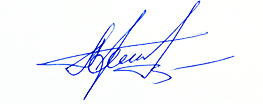 ВрИО начальника 5 НИЦ                                                                          А.Н. Гордиенко15 июня 2023Исп.: Шароватов А.А.8 (495) 983 65 48, доб. 43-46